Životopis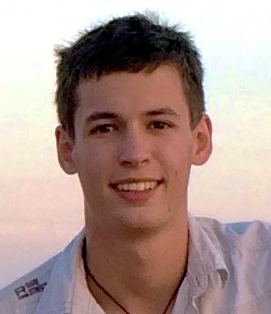 ŽivotopisŽivotopisJméno:Dominik JirušeDatum narození:16. 7. 1998Adresa:Jiřího z Poděbrad 1108, 362 21 Nejdek Mobil:E-mail:+420 725 677 204Mobil:E-mail:dominik.jiruse@gmail.comMobil:E-mail:Praxe11/2019 2/2021Smart software s.r.o., Karlovy VarySmart software s.r.o., Karlovy VarySmart software s.r.o., Karlovy VaryPráce na pozici servisního pracovníkaSpráva zákazníka Ventura pub EvropákProgramování android v Java (Aplikace Pocket)Design android aplikace Pocket, nový design SmartPOS vision a malé změny v designu MarkeetaTestování PC a android aplikacíVytváření základních příkazů SQLPráce na pozici servisního pracovníkaSpráva zákazníka Ventura pub EvropákProgramování android v Java (Aplikace Pocket)Design android aplikace Pocket, nový design SmartPOS vision a malé změny v designu MarkeetaTestování PC a android aplikacíVytváření základních příkazů SQLPráce na pozici servisního pracovníkaSpráva zákazníka Ventura pub EvropákProgramování android v Java (Aplikace Pocket)Design android aplikace Pocket, nový design SmartPOS vision a malé změny v designu MarkeetaTestování PC a android aplikacíVytváření základních příkazů SQL2018 – 2019Au-Pair, Teddington, AnglieAu-Pair, Teddington, AnglieAu-Pair, Teddington, AngliePéče o děti, vedení domácnostiPéče o děti, vedení domácnostiPéče o děti, vedení domácnosti2015 – 2016Lithium a.s., Karlovy Vary Lithium a.s., Karlovy Vary Lithium a.s., Karlovy Vary Design webových stránek a reklamní grafikaDesign webových stránek a reklamní grafikaDesign webových stránek a reklamní grafika2014 – 2019B.E.Z.va Nejdek o.p.s., NejdekB.E.Z.va Nejdek o.p.s., NejdekB.E.Z.va Nejdek o.p.s., NejdekVedoucí v týdenních klubech, jednorázových akcích,        víkendech a táborechFotograf, video-prezentace, PC grafikaVedoucí v týdenních klubech, jednorázových akcích,        víkendech a táborechFotograf, video-prezentace, PC grafikaVedoucí v týdenních klubech, jednorázových akcích,        víkendech a táborechFotograf, video-prezentace, PC grafika2015Langmatz Garmisch, Light&Building, AngaCom, WWK, NěmeckoLangmatz Garmisch, Light&Building, AngaCom, WWK, NěmeckoLangmatz Garmisch, Light&Building, AngaCom, WWK, NěmeckoKonstrukce na výstaváchKonstrukce na výstaváchKonstrukce na výstavách10/ 20153/2016Dětský prázdninový klub, Worthing, AnglieDětský prázdninový klub, Worthing, AnglieDětský prázdninový klub, Worthing, AnglieVedoucí v týdenním prázdninovém klubuVedoucí v týdenním prázdninovém klubuVedoucí v týdenním prázdninovém klubuVzdělání9/2014 - 6/2018SPŠ Ostrov, obor elektrotechnika, OstrovSPŠ Ostrov, obor elektrotechnika, OstrovSPŠ Ostrov, obor elektrotechnika, OstrovÚspěšně zakončen maturitou, slaboproudá elektrotechnikaÚspěšně zakončen maturitou, slaboproudá elektrotechnikaÚspěšně zakončen maturitou, slaboproudá elektrotechnika10/2015MFF mladé tvorby Brno – seminář filmové tvorbyMFF mladé tvorby Brno – seminář filmové tvorbyMFF mladé tvorby Brno – seminář filmové tvorby6/2012Česko-německý workshop natáčeníČesko-německý workshop natáčeníČesko-německý workshop natáčeníJazykyAngličtina: pokročilýNěmčina: začátečníkČeština: rodilý mluvčíDovednostiDobré komunikační a organizační dovednosti získané během vedení dětských pobytových akcíProgramování PLC (XPRO)Skládání logických obvodů v LogosoftuProgramovací jazyk AssemblerProgramování C++ a zapojování obvodů s ArduinemProgramování Java a XML při práci s android aplikacemiProgramovací jazyk SQLFotograf, kameramanVideotvorba v programech Adobe Premier, Adobe After Effects Bitmapová grafika: GIMP, photoshopVektorová grafika: Inkscape, Adobe Illustrator (vyznám se i v kódu vektorové grafiky kvůli stylům a zmenšování velikosti svg souborů)Editace zvuků a tvorba hudby – FL Studio3D grafika: Blender, dříve i Cinema4D a Unreal Engine3D vizualizace Architektury a InteriérůZájmySport (snowboarding, lyžování, vodní sporty, cyklistika, atletika)PC grafika, média (fotografování, natáčení, střih)Programovánía práce s dětmi